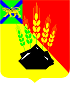 АДМИНИСТРАЦИЯ МИХАЙЛОВСКОГО МУНИЦИПАЛЬНОГО РАЙОНАПОСТАНОВЛЕНИЕ 
______________                            с. Михайловка                                   № ____________О внесении изменений в постановление администрации Михайловского муниципального района от 14.09.2021№ 986-па «Об утверждении муниципальной программы«Доступная среда для инвалидов на территорииМихайловского муниципального района на 2022-2024 годы»В соответствии с Федеральным законом от 06.10.2003 № 131-ФЗ «Об общих принципах организации местного самоуправления в Российской Федерации», Федеральным законом Российской Федерации от 24.11.1995 № 181-ФЗ «О социальной защите инвалидов в Российской Федерации», постановлением Правительства Российской Федерации от 29.03.2019 № 363 «Об утверждении государственной программы Российской Федерации «Доступная среда», постановлением Администрации Приморского края от 27.12.2019 № 918-па «Об утверждении государственной программы Приморского края «Социальная поддержка населения Приморского края на 2020-2027 годы», руководствуясь постановлением администрации Михайловского муниципального района от 29.07.2022 № 892-па «Об утверждении Порядка разработки и реализации муниципальных программ администрации Михайловского муниципального района», руководствуясь Уставом Михайловского муниципального района, администрация Михайловского муниципального районаПОСТАНОВЛЯЕТ:1. Внести изменения в постановление администрации Михайловского муниципального района от 14.09.2021 № 986-па «Об утверждении муниципальной программы «Доступная среда для инвалидов на территории Михайловского муниципального района на 2022-2024 годы» (далее – Программа) следующего содержания:1.1. Исключить в наименовании и пункте 1 постановления слова «на 2022 – 2024 годы».1.2. В Программе:1.2.1. Исключить в наименовании слова «на 2022-2024 годы»;1.2.2. Исключить паспорт Программы;1.2.3. Изложить разделы 1 – 2 Программы в следующей редакции:«1. Стратегические приоритетыа) оценка текущего состояния сферы реализации муниципальной программы «Доступная среда для инвалидов на территории Михайловского муниципального района»Продолжительность жизни - один из важнейших индикаторов качества жизни людей.Меры по повышению ожидаемой продолжительности жизни в рамках Программы сконцентрированы на оказании адресной поддержки лицам с ограниченными возможностями здоровья, включая их обеспечение техническими средствами реабилитации, развитие безбарьерной среды, создание условий для профессионального развития, а также развитие адаптивной физической культуры и спорта.Одной из социально-экономических задач, обозначенных Президентом Российской Федерации, Правительством Российской Федерации, является обеспечение доступной среды для инвалидов и других маломобильных групп населения.На территории Михайловского муниципального района по состоянию на 01.08.2021 год проживает 2500 инвалидов, из них 1 - ветеран Великой Отечественной войны, из них 98 детей инвалидов.Инвалиды Михайловского муниципального района составляют особую социальную группу, имеющую собственный социальный статус.Наиболее уязвимыми по характерным особенностям взаимодействия со средой жизнедеятельности являются три основные категории инвалидов: граждане с нарушениями опорно-двигательного аппарата, граждане с нарушениями зрения, граждане с нарушениями слуха.На современном этапе развития проведение комплекса мероприятий по социальной поддержке незащищенных слоев населения является одним из приоритетных направлений деятельности администрации Михайловского муниципального района.б) описание приоритетов и целей муниципальной политики в сфере обеспечения доступной среды для инвалидов на территории Михайловского муниципального районаПриоритеты определены следующими стратегическими документами:- Указом Президента Российской Федерации от 21 июля 2020 года № 474 «О национальных целях развития Российской Федерации на период до 2030 года»;- Распоряжением Правительства РФ от 25.08.2014 № 1618-р «Об утверждении Концепции государственной семейной политики в Российской Федерации на период до 2025 года»;- Постановлением Администрации Приморского края от 27.12.2019 № 918-па "Об утверждении государственной программы Приморского края "Социальная поддержка населения Приморского края";- Решением Думы Михайловского муниципального района от 28.06.2012 № 305 «Об утверждении Стратегии социально-экономического развития Михайловского муниципального района на период 2012 – 2025 гг.»;- Настоящей муниципальной программой.В соответствии со стратегическими приоритетами формируется цель муниципальной программы: «Повышение качества жизни инвалидов на территории Михайловского муниципального района».в) Задачи муниципального управления, способы их эффективного решения в сфере обеспечения доступной среды для инвалидов на территории Михайловского муниципального районаДостижение поставленной цели муниципальной программы обеспечивается путем решения следующих задач:изучение, анализ и обеспечение доступности среды в приоритетных сферах жизнедеятельности для инвалидов и других маломобильных групп населения Михайловского муниципального района;развитие услуг в сфере социально-культурной реабилитации. Проведение спортивных, культурно досуговых и иных мероприятий для более легкой интеграции инвалидов в общество;повышение уровня и качества жизни граждан (общественных организаций инвалидов и инвалидов), проживающих на территории Михайловского района, нуждающихся в социальной поддержке и социальном обслуживании, на основе повышения эффективности системы социальной поддержки;формирование безбарьерной среды.г) Задачи, определенные в соответствии с национальными целямиУказом № 474 определена национальная цель "Сохранение населения, здоровье и благополучие людей", показателем которой является «Повышение ожидаемой продолжительности жизни до 78 лет».Для достижения показателя «Повышение ожидаемой продолжительности жизни до 78 лет» Единым планом по достижению национальных целей развития Российской Федерации на период до 2024 года и на плановый период до 2030 года" (утв. распоряжением Правительства РФ от 01.10.2021 N 2765-р) предусмотрено решение следующей задачи:адресная поддержка лиц с ограниченными возможностями здоровья, включая их обеспечение техническими средствами реабилитации, развитие безбарьерной среды, создание условий для профессионального развития и повышения занятости, а также развитие адаптивной физической культуры и спорта.д) задачи обеспечения достижения показателей социально-экономического развития Михайловского муниципального района, предусмотренных Стратегией социально-экономического развития Михайловского муниципального районаСтратегическая цель социально-экономического развития Михайловского муниципального района сформулирована следующим образом: достижение высокого качества жизни населения, обеспечиваемого устойчивым экономическим ростом, развитием социальной сферы, глубоким уровнем интеграции муниципальной экономики в экономику Приморского края.Одной из стратегических задач, определенных данной целью является развитие социальной сферы и повышение качества жизни населения.2. Паспорт муниципальной программы«Доступная среда для инвалидов на территории Михайловского муниципального района»2.1. Основные положения2.2. Показатели муниципальной программы«Доступная среда для инвалидов на территории Михайловского муниципального района»2.3. Структура муниципальной программы«Доступная среда для инвалидов на территории Михайловского муниципального района»2.4. Финансовое обеспечение муниципальной программы «Профилактика терроризма и противодействие экстремизму на территории Михайловского муниципального района»2.5. Информация о социальных, финансовых, стимулирующих налоговых льготах1.Социальные, финансовые, стимулирующие налоговые льготы в сфере реализации Программы не предусмотрены».2. Разделы 3-8 Программы исключить.3. Приложение к Программе «План реализации районной муниципальной программы» исключить.4. Муниципальному казенному учреждению «Управление по организационно-техническому обеспечению деятельности администрации Михайловского муниципального района» (Корж С.Г.) разместить данное постановление на официальном сайте администрации Михайловского муниципального района в информационно-коммуникационной сети «Интернет». 5. Настоящее постановление вступает в силу с момента его размещения на официальном сайте администрации Михайловского муниципального района. 6. Контроль над исполнением настоящего постановления оставляю за собой.Глава Михайловского муниципального района –Глава администрации района                                                      В.В. АрхиповКуратор муниципальной программызаместитель главы администрации Михайловского муниципального районаОтветственный исполнитель муниципальной программыОтдел по культуре, внутренней и молодежной политикеСоисполнители муниципальной программыММБУК МКИО, отдел физкультурно-массовой и спортивной работы, редакция районной общественно-политической газеты «Вперёд»Период реализации муниципальной программы2022 - 2025 годыЦель муниципальной программыПовышение качества жизни инвалидов на территории Михайловского муниципального районаПодпрограммыПодпрограммы отсутствуютОбъем и источники финансирования ПрограммыОбщий объем финансирования Программы в 2021–2025 годах составит 608,00 тыс. рублей, в том числе по годам и источникам финансирования:2022 год – 100,00 тыс. рублей;2023 год – 308,00 тыс. рублей;2024 год – 100,00 тыс. рублей;2025 год – 100,00 тыс. рублей;в том числе:за счет средств местного бюджета 668,34 тыс. рублей, в том числе по годам:2022 год – 100,00 тыс. рублей;2023 год – 308,00 тыс. рублей;2024 год – 100,00 тыс. рублей;2025 год – 100,00 тыс. рублей;за счет средств краевого бюджета 0,0 рублей в том числе по годам:2022 год – 0,0 тыс. рублей;2023 год – 0,0 тыс. рублей;2024 год - 0,0 тыс. рублей;2025 год - 0,0 тыс. рублей;за счет средств федерального бюджета 0,0 тыс. рублей в том числе по годам:2022 год – 0,0 тыс. рублей;2023 год – 0,0 тыс. рублей;2024 год – 0,0 тыс. рублей;2025 год - 0,0 тыс. рублей;Влияние муниципальной программы на достижение национальных целей развития Российской Федерации Национальная цель "Сохранение населения, здоровье и благополучие людей", показатель «Повышение ожидаемой продолжительности жизни до 78 лет». Для достижения показателя предусмотрено решение следующей задачи: адресная поддержка лиц с ограниченными возможностями здоровья, включая их обеспечение техническими средствами реабилитации, развитие безбарьерной среды, создание условий для профессионального развития и повышения занятости, а также развитие адаптивной физической культуры и спорта№ п/пНаименование показателяЕдиница измерения (по ОКЕИ)Значения показателейЗначения показателейЗначения показателейЗначения показателейДокумент Ответственный за достижение показателя Связь с показателями национальных целей № п/пНаименование показателяЕдиница измерения (по ОКЕИ)Базовое значение2022202320242025Документ Ответственный за достижение показателя Связь с показателями национальных целей 12345678910Цель 1- Повышение качества жизни инвалидов на территории Михайловского муниципального районаЦель 1- Повышение качества жизни инвалидов на территории Михайловского муниципального районаЦель 1- Повышение качества жизни инвалидов на территории Михайловского муниципального районаЦель 1- Повышение качества жизни инвалидов на территории Михайловского муниципального районаЦель 1- Повышение качества жизни инвалидов на территории Михайловского муниципального районаЦель 1- Повышение качества жизни инвалидов на территории Михайловского муниципального районаЦель 1- Повышение качества жизни инвалидов на территории Михайловского муниципального районаЦель 1- Повышение качества жизни инвалидов на территории Михайловского муниципального районаЦель 1- Повышение качества жизни инвалидов на территории Михайловского муниципального районаЦель 1- Повышение качества жизни инвалидов на территории Михайловского муниципального района1.Доля доступных для инвалидов и других маломобильных групп населения приоритетных объектов социальной, транспортной, инженерной инфраструктуры в общем количестве приоритетных объектов, %%2234Постановлением Администрации Приморского края от 27.12.2019 № 918-па "Об утверждении государственной программы Приморского края "Социальная поддержка населения Приморского края"Отдел по культуре, внутренней и молодежной политике, ММБУК МКИО, отдел физкультурно-массовой и спортивной работыСохранение населения, здоровье и благополучие людей2.Доля лиц с ограниченными возможностями здоровья и инвалидов, систематически занимающихся физической культурой и спортом, в общей численности указанной категории населения, не имеющего противопоказаний для занятий физической культурой и спортом, процентов%9101112Распоряжение Правительства РФ от 24.11.2020 N 3081-р (ред. от 29.04.2023) «Об утверждении Стратегии развития физической культуры и спорта в Российской Федерации на период до 2030 года»Отдел по культуре, внутренней и молодежной политике, отдел физкультурно-массовой и спортивной работыСохранение населения, здоровье и благополучие людей№ п/пНаименование мероприятий структурного элемента Краткое описание ожидаемых результатов от реализации мероприятий структурного элемента Связь мероприятия с показателями муниципальной программы 1234Комплекс процессных мероприятий по обеспечению доступной среды для инвалидов на территории Михайловского муниципального районаКомплекс процессных мероприятий по обеспечению доступной среды для инвалидов на территории Михайловского муниципального районаКомплекс процессных мероприятий по обеспечению доступной среды для инвалидов на территории Михайловского муниципального районаКомплекс процессных мероприятий по обеспечению доступной среды для инвалидов на территории Михайловского муниципального районаОтветственный за реализацию - Отдел по культуре, внутренней и молодежной политике,  Ответственный за реализацию - Отдел по культуре, внутренней и молодежной политике,  Срок реализации (2022-2025 годы)1.Мероприятия администрации по созданию доступной среды для инвалидов на территории Михайловского муниципального района (организация и проведение мероприятий, посвященных Всероссийской Декаде инвалидов (приобретение продуктовых наборов)Повышение социальной адаптации инвалидов и детей-инвалидов и их интеграция в обществоСохранение населения, здоровье и благополучие людей2.Мероприятия районных бюджетных муниципальных учреждений по созданию доступной среды для инвалидов на территории Михайловского муниципального района (ММБУК МКИО)Обеспечение доступных для инвалидов и других маломобильных групп населения приоритетных объектов социальной инфраструктурыСохранение населения, здоровье и благополучие людей3.Мероприятия районных бюджетных муниципальных учреждений по созданию доступной среды для инвалидов на территории Михайловского муниципального района (МБУ ДО «ДШИ» с. Михайловка)Обеспечение доступных для инвалидов и других маломобильных групп населения приоритетных объектов социальной инфраструктурыСохранение населения, здоровье и благополучие людейНаименование муниципальной программы, подпрограммы, структурного элемента, мероприятия (результата)Источник финансового обеспеченияКод бюджетной классификацииКод бюджетной классификацииКод бюджетной классификацииКод бюджетной классификацииОбъем финансового обеспечения по годам реализации, тыс. рублейОбъем финансового обеспечения по годам реализации, тыс. рублейОбъем финансового обеспечения по годам реализации, тыс. рублейОбъем финансового обеспечения по годам реализации, тыс. рублейОбъем финансового обеспечения по годам реализации, тыс. рублейНаименование муниципальной программы, подпрограммы, структурного элемента, мероприятия (результата)Источник финансового обеспеченияГРБСРз ПрЦСРВРБазовый период2022202320242025Всего1234567891011Муниципальная программа «Доступная среда для инвалидов Михайловского муниципального района»всего, в том числе:95100000500000000000100,00308,00100,0100,0608,00Муниципальная программа «Доступная среда для инвалидов Михайловского муниципального района»федеральный бюджет (субсидии, субвенции, иные межбюджетные трансферты)---------Муниципальная программа «Доступная среда для инвалидов Михайловского муниципального района»краевой бюджетМуниципальная программа «Доступная среда для инвалидов Михайловского муниципального района»местный бюджет95100000500000000000100,00308,00100,0100,0608,00Муниципальная программа «Доступная среда для инвалидов Михайловского муниципального района»планируемый объем средств местных бюджетов поселений (предусматриваемый в муниципальных программах поселений на мероприятия, аналогичные мероприятиям муниципальной программы района)---------Муниципальная программа «Доступная среда для инвалидов Михайловского муниципального района»иные внебюджетные источники---------1. Мероприятия администрации по созданию доступной среды для инвалидов на территории Михайловского муниципального района (организация и проведение мероприятий, посвященных Всероссийской Декаде инвалидов (приобретение продуктовых наборов)всего, в том числе:95110060500011610244100,00100,0100,0100,0400,001. Мероприятия администрации по созданию доступной среды для инвалидов на территории Михайловского муниципального района (организация и проведение мероприятий, посвященных Всероссийской Декаде инвалидов (приобретение продуктовых наборов)федеральный бюджет (субсидии, субвенции, иные межбюджетные трансферты)---------1. Мероприятия администрации по созданию доступной среды для инвалидов на территории Михайловского муниципального района (организация и проведение мероприятий, посвященных Всероссийской Декаде инвалидов (приобретение продуктовых наборов)краевой бюджет1. Мероприятия администрации по созданию доступной среды для инвалидов на территории Михайловского муниципального района (организация и проведение мероприятий, посвященных Всероссийской Декаде инвалидов (приобретение продуктовых наборов)местный бюджет95110060500011610244100,00100,0100,0100,0400,001. Мероприятия администрации по созданию доступной среды для инвалидов на территории Михайловского муниципального района (организация и проведение мероприятий, посвященных Всероссийской Декаде инвалидов (приобретение продуктовых наборов)планируемый объем средств местных бюджетов поселений (предусматриваемый в муниципальных программах поселений на мероприятия, аналогичные мероприятиям муниципальной программы района)---------1. Мероприятия администрации по созданию доступной среды для инвалидов на территории Михайловского муниципального района (организация и проведение мероприятий, посвященных Всероссийской Декаде инвалидов (приобретение продуктовых наборов)иные внебюджетные источники---------2. Мероприятия районных бюджетных муниципальных учреждений по созданию доступной среды для инвалидов на территории Михайловского муниципального района (ММБУК МКИО)всего, в том числе:953080105000116306120,081,00,00,081,02. Мероприятия районных бюджетных муниципальных учреждений по созданию доступной среды для инвалидов на территории Михайловского муниципального района (ММБУК МКИО)федеральный бюджет (субсидии, субвенции, иные межбюджетные трансферты)---------2. Мероприятия районных бюджетных муниципальных учреждений по созданию доступной среды для инвалидов на территории Михайловского муниципального района (ММБУК МКИО)краевой бюджет2. Мероприятия районных бюджетных муниципальных учреждений по созданию доступной среды для инвалидов на территории Михайловского муниципального района (ММБУК МКИО)местный бюджет953080105000116306120,081,00,00,081,02. Мероприятия районных бюджетных муниципальных учреждений по созданию доступной среды для инвалидов на территории Михайловского муниципального района (ММБУК МКИО)планируемый объем средств местных бюджетов поселений (предусматриваемый в муниципальных программах поселений на мероприятия, аналогичные мероприятиям муниципальной программы района)---------2. Мероприятия районных бюджетных муниципальных учреждений по созданию доступной среды для инвалидов на территории Михайловского муниципального района (ММБУК МКИО)иные внебюджетные источники---------3. Мероприятия районных бюджетных муниципальных учреждений по созданию доступной среды для инвалидов на территории Михайловского муниципального района (МБУ ДО «ДШИ» с. Михайловка)всего, в том числе:953070305000116306120,0127,000,00,0127,003. Мероприятия районных бюджетных муниципальных учреждений по созданию доступной среды для инвалидов на территории Михайловского муниципального района (МБУ ДО «ДШИ» с. Михайловка)федеральный бюджет (субсидии, субвенции, иные межбюджетные трансферты)---------3. Мероприятия районных бюджетных муниципальных учреждений по созданию доступной среды для инвалидов на территории Михайловского муниципального района (МБУ ДО «ДШИ» с. Михайловка)краевой бюджет3. Мероприятия районных бюджетных муниципальных учреждений по созданию доступной среды для инвалидов на территории Михайловского муниципального района (МБУ ДО «ДШИ» с. Михайловка)местный бюджет953070305000116306120,0127,000,00,0127,003. Мероприятия районных бюджетных муниципальных учреждений по созданию доступной среды для инвалидов на территории Михайловского муниципального района (МБУ ДО «ДШИ» с. Михайловка)планируемый объем средств местных бюджетов поселений (предусматриваемый в муниципальных программах поселений на мероприятия, аналогичные мероприятиям муниципальной программы района)---------3. Мероприятия районных бюджетных муниципальных учреждений по созданию доступной среды для инвалидов на территории Михайловского муниципального района (МБУ ДО «ДШИ» с. Михайловка)иные внебюджетные источники---------